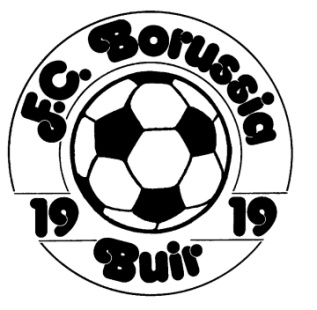 Anmeldung Ihres Kindes beim FC Borussia Buir 1919 e.VSehr geehrte Eltern,Sie haben sich entschlossen, Ihr Kind im Fußballverein FC Borussia Buir 1919 e.V. anzumelden und dort Fußball in der Gemeinschaft spielen zu lassen. Wir von der Jugendabteilung begrüßen Ihr Kind recht herzlich und hoffen,dass es sich als Spieler/Spielerin bei der Borussia lange wohl fühlen wird.Bitte füllen Sie die beiliegenden Anmeldeunterlagen vollständig und leserlich aus und geben Sie diese unter-schrieben dem Betreuer/Trainer Ihres Kindes zurück. Zusätzlich benötigen wir bei der Anmeldung ein Passbild Ihres Kindes. Da die Beantragung der Spielerlaubnis der Jugendabteilung Kosten verursacht, wird bei Anmeldung eine einmalige Anmeldegebühr in Höhe von 15,00 € fällig, die zusammen mit der Anmeldung (01.07.-30.06.) bezahlt werden muss. Der aktuelle Beitrage beträgt € 60,00 pro Saison (01.07. bis 30.06.). Mit der Eintrittserklärung erkennen Sie Vereinssatzung und Beitragsordnung in ihrer jeweils gültigen Fassung an. Sie werden auf Wunsch ausgehändigt.1. Beitrag / EinzugsermächtigungDurch die Erteilung der Einzugsermächtigung entstehen für Sie keine Kosten oder Nachteile. Sie können den abgebuchten Betrag von der Bank zurückbuchen lassen, wenn der Verein den Betrag zu Unrecht abgebucht hat. Wir weisen aber darauf hin, dass der Verein Sie mit den entstandenen Kosten belastet, wenn der Betrag von Ihnen zu Unrecht zurückgefordert wird oder das Konto nicht gedeckt ist. Sollte keine Einzugsermächtigung erteilt werden, fallen zusätzlich € 2,00 Bearbeitungsgebühren an und der erste Beitrag ist mit der Anmeldung bar zu zahlen. Anträge im Rahmen von Bildung und Teilhabe, können gerne von uns bescheinigt werden.  Vergessen Sie nicht, die Borussia zu informieren, wenn sich Ihre Bankverbindung ändert.2. Internetfreigabe Auf der Internetseite der Borussia werden auch persönliche Daten und Bilder der Mitglieder veröffentlicht. Da wir aus datenschutzrechtlichen Gründen keine Daten ohne das Einverständnis der Erziehungsberechtigten veröffentlichen dürfen, bitten wir Sie, uns die Genehmigung zur Veröffentlichung der Daten zu geben.3. Anmeldeformular des Westdeutschen FußballverbandesDer Fußballverein muss für Ihr Kind eine Spielberechtigung beim Westdeutschen Fußballverband beantragen. Bitte unterschreiben Sie das Formular nur unten rechts. Die übrigen Angaben wird ein Vereinsvertreter eintragen und die Spielberechtigung beantragen.Sollten Sie noch Fragen haben oder Informationen benötigen, sprechen Sie die Betreuer/Trainer oder den Jugendleiter an.Sollte Ihr Kind sich aus dem Fußballverein FC Borussia Buir 1919 e.V. abmelden wollen, teilen Sie uns dies bitte per Postkarte-Einschreiben mit, damit wir Ihr Kind von der Mitglieder- und Beitragsliste streichen können.Wird Ihr Kind nicht per Postkarte-Einschreiben abgemeldet, wird weiterhin der Beitrag fällig.Freundliche GrüßeFC Borussia Buir 1919 e.V.JugendabteilungUlrich Michaelis1. EintrittserklärungHiermit beantrage ich die Aufnahme meines Kindes in den Fußballverein FC Borussia Buir 1919 e.V.als aktives Mitglied. Bedenken gegen die sportgesundheitliche Eignung meines Kindes bestehen nicht.Name:__________________________________	Vorname:______________________________Straße:_________________________________	PLZ, Ort:______________________________Geb.-Datum:_____________________________	Geb.-Ort:______________________________Telefon:_________________________________	Handy:________________________________E-Mail:__________________________________	Nationalität:____________________________Geschlecht:______________________________	Eintrittsdatum:___________________________Unterschrift des Erziehungsberechtigen:______________________________________________Beitrag und Anmeldegebühr wurden bezahlt am:_______________________________________									( Vereinsvertreter)2. EinzugsermächtigungHiermit erkläre ich mich bis auf Widerruf damit einverstanden, dass die Borussia 1919 e.V. den fälligen Jahresbeitrag für meinen Sohn/meine Tochter jährlich von meinem Konto per Lastschrift einzieht. Erstmalig: ab der am 01. Juli beginnenden Saison. Wenn der Betrag von mir zu Unrecht zurückgebucht wird oder das Konto nicht gedeckt ist, wird der Verein mich mit den entstandenen Kosten belasten. Die Höhe des aktuell gültigen Jahresbeitrages (Saison) von € 60,00 ist mir bekannt. Der Jahresbeitrag bezieht sich auf den Zeitraum vom 01.07. bis 30.06. Sollte keine Einzugsermächtigung erteilt werden, fallen zusätzlich € 2,00 Bearbeitungsgebühren (z.B. Rechnungsschreibung, Bankkosten) an und der erste Beitrag ist mit der Anmeldegebühr (€15,00) bar zu zahlen.IBAN:   ______________________________	BIC:     ____________________________Kontoinhaber:____________________________	Geldinstitut:____________________________Ort, Datum:_____________________________	Unterschrift:____________________________3. Internetfreigabe Ich bin mit der Veröffentlichung von Fotos, sowie den Daten meines Kindes auf der Internetseite des FC Borussia Buir 1919 e.V.  einverstanden. Datum: _______________			Unterschrift:____________________________